Our Ref: C-S1&S2
 February 2021 Dear resident,One Horton Heath: Segments 1 and 2 Road Infrastructure - Road closure – UPDATE   Eastleigh Borough Council is building a new development, called One Horton Heath, to the west of the present Horton Heath set in 310 acres running alongside Burnetts Lane and Chalcroft Business Park to the South and Allington Lane to the North. The works are progressing well and we are now preparing to surface the connections from the current Allington Lane on to the new road. The road will be closed from Allington Nurseries down to Fir Tree Lane. We are closing Allington Lane on the 23rd February at 8pm the road will reopen on the 24th February at 6am This work is for the final wearing course of new Allington Lane. Please note this work is weather dependant and maybe cancelled at short notice. Access will be given to residents and emergency vehicles. To keep up to date on each stage of the build please visit the One Horton Heath Mildren community information site: www.community.mildrenconstruction.co.ukOther contact details:Mildren Helpdesk number; 03300 130 214Email; onehortonheath@mildrenconstruction.co.uk There will also be local road user signage in place.  More information about One Horton Heath and how to contact us can be found at www.onehortonheath.co.ukSincerely,One Horton Heath Team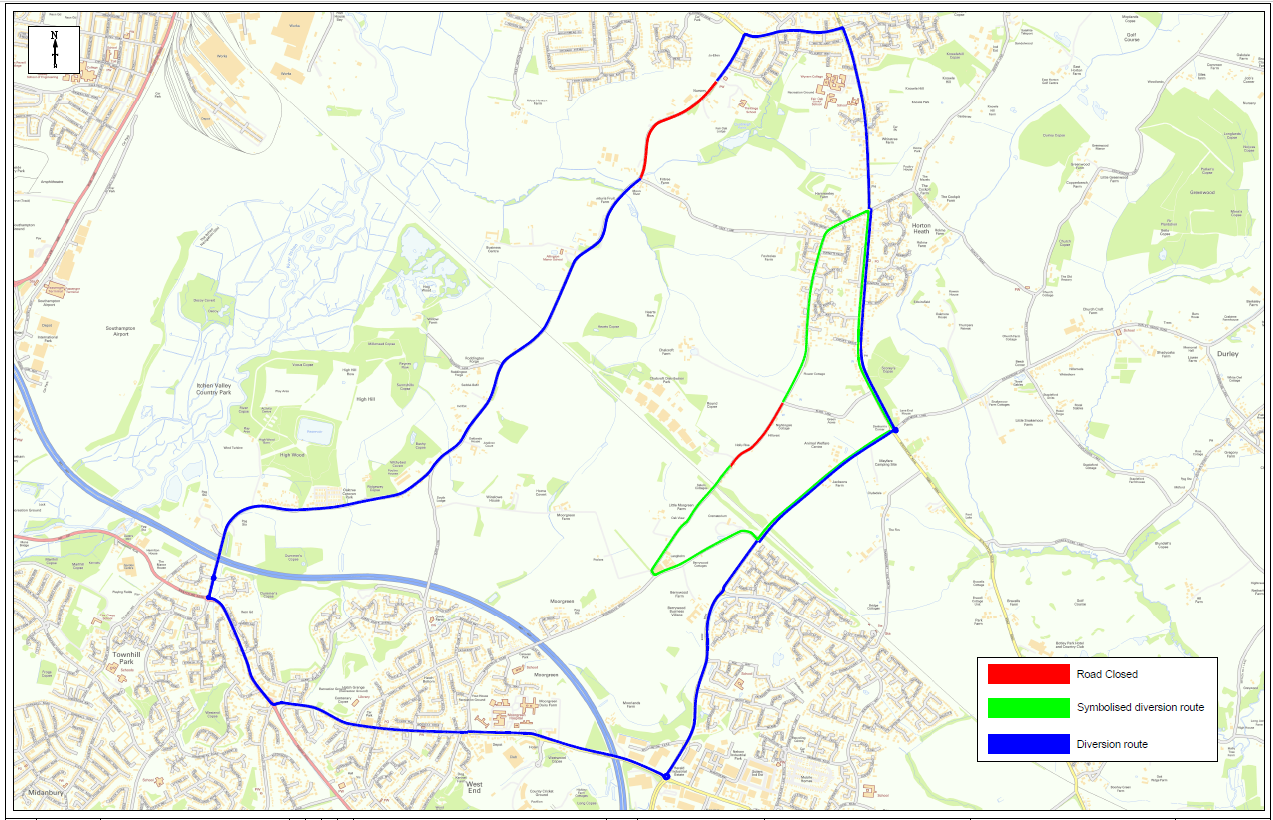 